St. Luke Missionary Baptist Church of Humble, TX is seeking a Financial Assistant/Bookkeeper.  JOB DESCRIPTION: Financial Assistant

MAIN OBJECTIVEThe major purpose and responsibility of the Financial Assistant is to serve the church as primary bookkeeper and financial administrative support.DESIRED CHARACTISTICSThe Financial Assistant should possess financial, accounting, or bookkeeping experience, self-discipline regarding personal time usage, and spiritual, physical and emotional health. It is important that this person possess a combination of administrative and financial skills. Of utmost importance is a person of integrity, confidentiality, and trustworthiness.QUALIFICATIONSAn associates' degree; a minimum of five years' direct financial administration experience, preferably in church or non-profit administration; Excellent organizational, analytical, financial, and writing skills; Proven ability to meet deadlines, develop and implement program policies and procedures, and manage changing and conflicting priorities; Tact, discretion, and ability to handle sensitive and confidential matters; Mastery of Windows 2000, Microsoft Office 2000 (Word, Excel, Publisher, PowerPoint, QuickBooks, Outlook), and a willingness to learn new technology and knowledge of database (Power Church); experience overseeing a variety of accounting transactions; Self-discipline regarding personal time usage, and spiritual, physical and emotional health; A Christian in full agreement with St. Luke Missionary Baptist Church’s statement of faith; willingness and ability to serve Christ and His church; spiritually mature.JOB DESCRIPTIONOversees monthly, quarterly and year-end reports as needed.Oversees a process to insure that GAAP (General Accepted Accounting Principles) is maintained at all times.Separation of dutiesRecord retention policyFollow proper payroll proceduresMake sure all income and expenses are properly accounted for and safeguardedResponsible for monitoring internal controls and accounting proceduresOversee daily operations of the finance department.Processes supplier invoicesMaintain the purchase request systemEnsure data is entered into the systemIssue checks for all accounts dueEnsure security for all credit cards and verify chargesEnsure transactions are properly recorded and entered into the computerized accounting systemMaintain and reconcile the computerized accounting systemMaintain financial files and recordsProcessing payrollData entry of financial contributionsProcessing quarterly membership financial contribution statementsEnsure database information is up to date and accurateProvide financial statistics, reports and other financial information to Senior Pastor upon requestProvide project management for special projects that require financial record keepingREPORTINGThe Financial Assistant is primarily responsible to the Church Business Administrator.If you or someone you know is interested email cover letter and resume:Subject: Financial Assistant Vacancy    Email: info@bnbconsultingllc.com www.theluke.org            St. Luke Missionary Baptist Church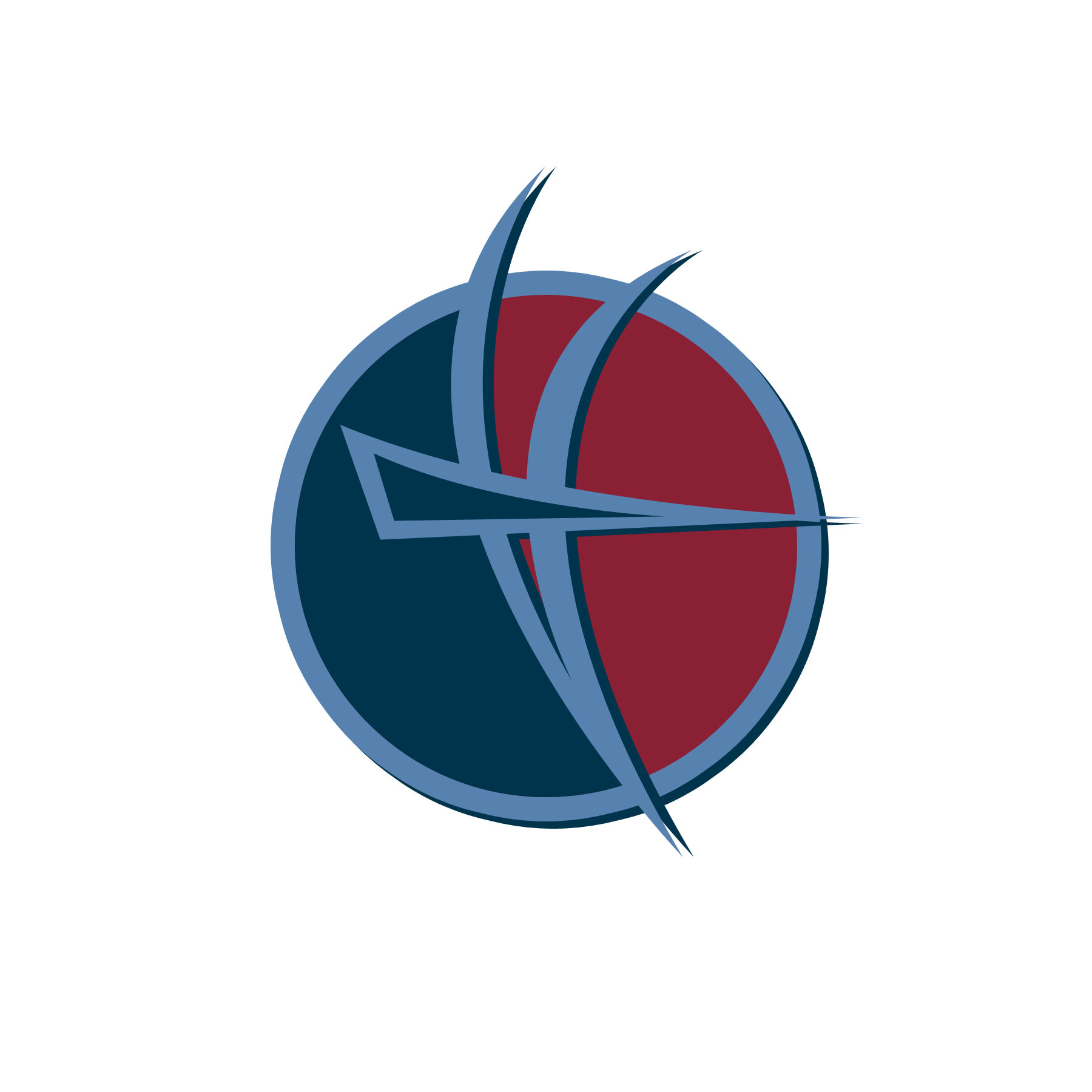             Job Description – Financial Assistant